AURORA HUNTING  6 DAY 2018-2019Moscow / Murmansk.............................................................................……Itinerary : 		6 days 4 nights / November 2018 – March 2019	Day 1	Fri 		Check-in at counter N, No. 11 – 20, Aeroflot Russian Airlines at 08.00 Passenger terminal level 4, Gate No.7 and 8, Suvarnabhumi Airport.Depart from Bangkok to Moscow by SU271 at 10.00Arrive Moscow terminal F at 15.50 			Dinner at “Taste of Lotus” Vietnamese restaurant. 			Transfer to Holiday Inn Solkoniki Hotel for check-in.Day 2	Sat	AM	Breakfast at hotel / Check-out. Visit Red square / St.Basil CathedralLenin Tomb / National Museum / GUM Department store.   			Lunch at “Armenia” Local restaurant / Transfer to airport.	Depart from Moscow to Murmansk by SU1324 at 15.10Arrive Murmansk at 17.40 Dinner at “…………” Local restaurant.Transfer to Azimuth Hotel for check-in.Day 3	Sun	AM	Breakfast at hotel. Transfer to Sami Village.			Excursion to Sami Village / Riding Reindeer / Snow Mobil.			Lunch at “…………” Local restaurant.		PM	Return back to Murmansk.			Visit Lenin Ice Breaker ship / Alyosha Memorial / St.Nicholas cathedral.Dinner at “…………” Local restaurant. 		21.00	Observe Northern Lights / take photo and return back to the hotel.Day 4	Mon	AM	Breakfast at hotel / Check-out / Transfer to airport.	Depart from Murmansk to Moscow by SU1321 at 10.50Arrive Moscow at 13.10			Lunch at “…………” Local restaurant. 		PM	Izmailovsky market for shopping			Dinner at “Frederico” Chinese restaurant.National Dance Show “Kostroma”			Transfer to Holiday Inn Solkoniki Hotel for check-in.Day 5	Tue	AM	Breakfast at hotel.	Excursion to Kremlin Palace / Armoury Chamber / Cathedrals / Tsar bell.  			Lunch at “Gudonov” Local restaurant.		PM	Visit Moscow metro / Visit Moscow universityPanorama view at Lenin hill / Transfer to airport.			Depart from Moscow to Bangkok by SU270 at 19.20Day 6	Wed		Arrive Suvarnabhumi Airport at 08.30---------------------------END OF PROGRAMME---------------------------Remark : 	The company has to reserve the right in any amendment or alternation the tour program.Travel period :	1. 02 – 17 Nov’18			10. 04 – 09 Jan’19				2. 09 – 14 Nov’18			11. 11 – 16 Jan’19			3. 16 – 21 Nov’18			12. 18 – 23 Jan’19			4. 23 – 28 Nov’18			13. 25 – 30 Jan’19			5. 30 Nov – 05 Dec’18		14. 01 – 06 Feb’19			6. 07 – 12 Dec’18			15. 08 – 13 Feb’19			7. 14 – 19 Dec’18			16. 15 – 20 Feb’19			8. 21 – 26 Dec’18			17. 22 – 27 Feb’19			9. 28 Dec’18 – 02 Jan’19 		18. 01 – 06 Mar’19								19. 08 – 13 Mar’19								20. 15 – 20 Mar’19								21. 22 – 27 Mar’19								22. 29 Mar – 03 Apr’19Tour Price  :		November 2018 – March 2019				Adult per each (Twin shearing)	THB. 65,000				Child per each (Twin shearing)	THB. 60,000				Single supplement			THB.   3,000Remark :	Reservation request deposit THB.10,000 with all proper document provided to submit for visa process in advance 20 days before group travelling.	The remain amount must be paid in advance 7 days before group travelling. Tour price included :Return Aeroflot economy air ticket BKK-SVO-LED-SVO-BKKHotel accommodation with full boardRussian visa fee / Airport taxAll transportation in-out with entrance fee as mentioned in tour programAssistant and local English speaking guide  with baggage allowance : Piece concept 23 kg. Services excluded :		Tip local guide, bus-driver, tour leader.Passport fee.All self-expense, tip, laundry, telephone etc.Document required : For foreigners		Valid Passport with 1 photo size  and visa page must have more 2 connected papers for visa stampWork permitDetails of permanent address and working place All documents required 15 days in advanceContact :	Khun Chatchai, Khun Anuwat      Aeroglobal Co.,Ltd.  			                      116/51 SSP Tower II 14th Fl., 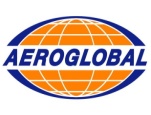                                                         , Klongtoey,  10110                                                         Tel. 02 6710779-81 Fax. 02 6710620						         E-mail : sales@aeroglobal-th.com